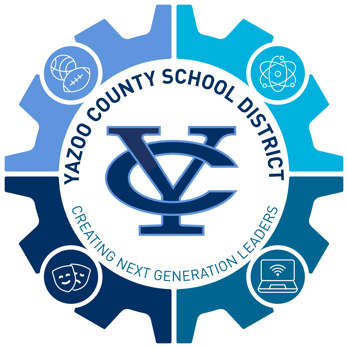 Non-Discrimination Notification StatementThe Yazoo County School District does not discriminate, in its policies and practices, on the basis of race, color, religion, national origin, sex, age, or disability in the provision of educational programs and services or employment opportunities or benefits. The following offices have been designated to handle inquiries and complaints regarding the non-discrimination policies of the above-mentioned entity.

Title IX Coordinator:
Dr. Terri Rhea Assistant Superintendent Yazoo County School District94 Panther DriveYazoo City, MS 39194terri.rhea@yazoo.k12.ms.us(662) 746-4672 (ext. 1024)Section 504/ADA Coordinator:Mrs. Gloria JamisonDirector of SPED and Student ServicesYazoo County School District94 Panther DriveYazoo City, MS 39194gloria.jamison@yazoo.k12.ms.us(662) 746-4672 (ext. 1022)